Учреждение образования «Гродненский государственный университетимени Янки Купалы»Факультет истории, коммуникации и туризмаКафедра социологии и специальных социологических дисциплин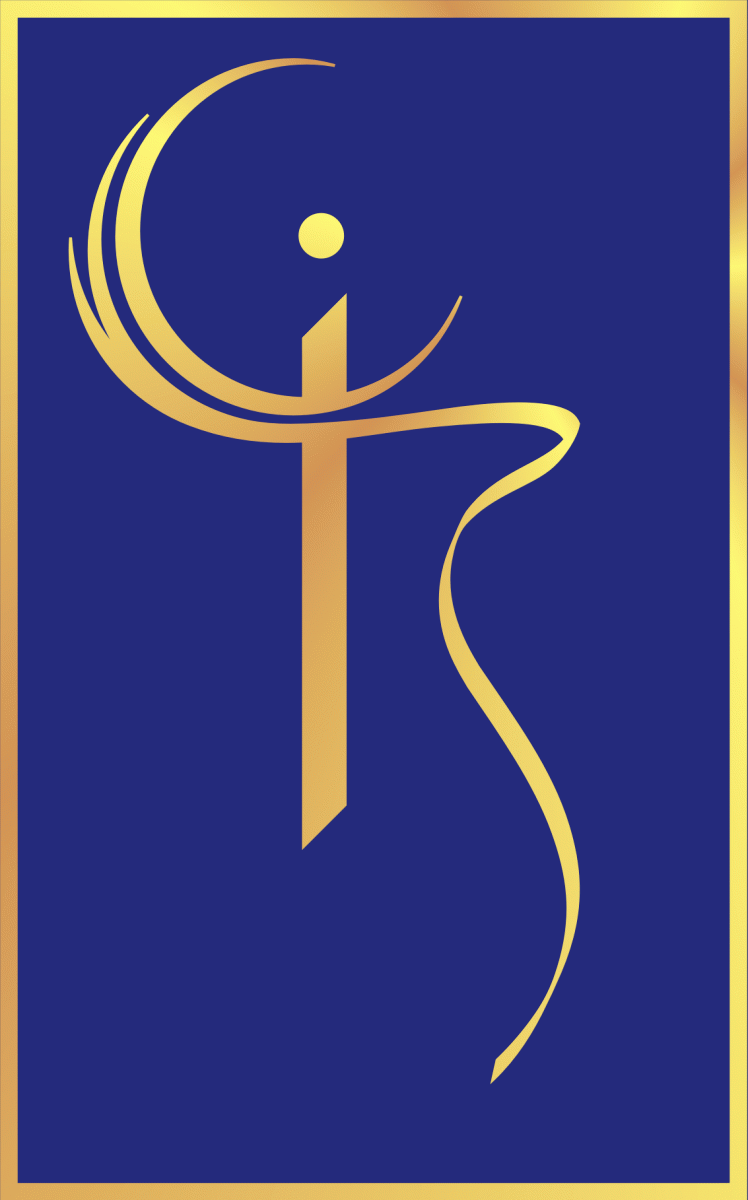 XVII МЕЖДУНАРОДНАЯ СТУДЕНЧЕСКАЯНАУЧНО-ПРАКТИЧЕСКАЯ КОНФЕРЕНЦИЯ«СОЦИОЛОГИЧЕСКИЕ ЧТЕНИЯ – 2023»23 марта 2023 годаУважаемые студенты, магистранты и аспиранты!Кафедра социологии и специальных социологических дисциплин приглашает вас  принять участиев XVII Международной студенческойнаучно-практической конференции «Социологические чтения – 2023»Направления работы конференции:Современная социология: актуальные вопросы теории и методологииОбразование, наука и инновации как мировые трендыЦенностные ориентации и особенности социализации молодежи Религия и культура в современном миреСоциальные девиации в современном обществеЭкологическое направление в социологическом дискурсеИсследование семьи и гендерных отношений в социологииТрансформационные процессы в современном миреСоциально-экономические, политические, демографические и культурные аспекты развития белорусского обществаСоциологические исследования медиакоммуникацийМесто проведения конференции: г. Гродно, ул. Октябрьская, 5, факультет истории, коммуникации и туризма УО «ГрГУ им. Янки Купалы».Языки конференции – русский, белорусский, английский.Порядок представления материалов:Заявки на участие в конференции и материалы выступления принимаются до 10 марта 2023 г. в электронном виде по адресу: grsu.sociology@mail.ruВнимание! Оргкомитет подтверждает получение заявки и докладов кратким письмом (в течение 2-х рабочих дней). Если вы не получили такого подтверждения, значит, ваше отправление было потеряно при пересылке и вам необходимо повторить его и связаться по тел. (8 – 0152) 626819. Контактное лицо: Кейко Юлия Владимировна.По итогам конференции будет подготовлен сборник научных статей, который пройдёт депонирование. Электронная версия сборника будет размещена на сайте факультета истории, коммуникации и туризма. Оргкомитет оставляет за собой право отбора материалов для включения в программу конференции. Материалы, не соответствующие направлениям конференции, правилам оформления, а также отправленные позднее установленного срока, не рассматриваются и обратно не высылаются.Оплата оргвзноса производится только после получения письма-подтверждения о включении материалов в программу конференции. Отсканированная квитанция оплаты оргвзноса принимается по адресу: grsu.sociology@mail.ruПроезд, питание и проживание участников конференции осуществляются за счёт командирующей организации. Требования к оформлению материалов:Объем – от 2 до 4-х полных страниц текста (с учётом списка литературы), формат А4, Times New Roman, шрифт 14рt, через 1 интервал. Устанавливаются следующие размеры полей: верхнее и боковое - не менее 25 мм, нижнее - 30 мм. Абзацный отступ . Страницы не нумеруются.В левом верхнем углу указывается индекс УДК. На следующей строке по центру – инициалы и фамилия автора полужирным шрифтом. На следующей строке по центру прописными буквами полужирным шрифтом печатается заглавие доклада. Далее через строку – текст.Организационный взнос:– 5,00 белорусских рублей для участников из Беларуси;– для иностранных онлайн участников участие в конференции бесплатное.В стоимость организационного взноса включены расходы на организацию мероприятия, подготовку сборника материалов, пакет участника конференции (в случае очного участия). Для делегатов конференции возможны 3 способа оплаты организационного взноса:A)	Платеж банковской карточкой через Интернет;B)	Платеж через автоматизированную информационную систему единого расчетного и информационного пространства (АИС ЕРИП);C)	Платеж по банковским реквизитам Гродненского государственного университета имени Янки КупалыПри осуществлении любого из трех способов платежа необходимо указать Цель Платежа: «Оргвзнос конференции «Социологические чтения – 2023»».A)	Платеж банковской карточкой через ИнтернетДелегаты конференций могут осуществить оплату организационного взноса конференции при помощи своей банковской карточкой через Интернет на странице «Услуги ГрГУ»:https://market.grsu.by/oplata_vznosov_za_konferentsii/sotsiologicheskiye_chteniyaB)	Платеж через автоматизированную информационную системк единого расчетного и информационного пространства (АИС ЕРИП)Делегаты конференций – клиенты белорусских банков – могут осуществить оплату организационного взноса конференции при помощи «Интернет банкинга» или «М банкинга».Для перечисления оплаты в белорусских рублях в разделе «Платежи и переводы» необходимо выбрать «Систему «Расчет» (ЕРИП)» и пройти по цепочке:«Образование и развитие» –> «Высшее образование» –> «Гродно» –> «ГрГУ им. Янки Купалы» –> «Конференция»Далее необходимо заполнить поля:<Номер плательщика><Название конференции><Ф.И.О.> (плательщика)<Адрес> (плательщика)<Сумма к оплате> (в белорусских рублях)C)	Платеж по банковским реквизитам Гродненского государственного университета имени Янки КупалыДелегаты конференций могут осуществить оплату организационного взноса конференции по банковским реквизитам Гродненского государственного университета им. Янки Купалы.БАНКОВСКИЕ РЕКВИЗИТЫ УНИВЕРСИТЕТАОБРАЗЕЦ ОФОРМЛЕНИЯ МАТЕРИАЛОВУДК ….И.В. ПетровичУЛЬРИХ БЕК И ЕГО КОНЦЕПЦИЯ ОБЩЕСТВА РИСКАТексттексттексттексттексттексттексттексттексттексттексттексттексттексттексттексттексттексттекст [1, с. 10]. Текст тексттексттексттексттексттекст.Через 2 строки после основного текста печатается список литературы в алфавитном порядке. Сведения о каждом источнике печатаются с абзацного отступа и оформляются в соответствии с требованиями ВАК РБ (http://vak.org.by/index.php?go=Files&in=view&id=2). Ссылки на источники даются в тексте цифрами в квадратных скобках [2, с. 35].Список литературы1. Бек, У. Общество риска: На пути к другому модерну / У. Бек. – М. : Прогресс-Традиция, 2000. – 383с.2. Бек, У. От индустриального общества к обществу риска / У. Бек // Thesis. — 1994. — № 5. – С. 161–168.Ссылка на правила оформления списка литературы:Резюме (2-3 предложения) размещается после списка литературы через строку на русском и английском языках. После резюме размещаются:Сведения об авторе: ФИО полностью, курс, специальность, учебное заведение. Сведения о научном руководителе: ФИО полностью, учёная степень, звание, занимаемая должность.  По итогам работы конференции участники получат сертификаты и дипломы за лучшие доклады в каждой секции (1,2,3 место). Адрес оргкомитета:г. Гродно, ул. Октябрьская, 5, каб. 105.Контактный телефон: (8 – 0152) 626819 – кафедра социологии и специальных социологических дисциплин. Контактное лицо: Кейко Юлия Владимировна (80152626819), Касяновская Анна Станиславовна (+375297554288) E-mail: grsu.sociology@mail.ruЗАЯВКАучастника XVII Международной студенческой научно-практической конференции «Социологические чтения – 2023»23 марта 2023 г., г. ГродноВ бел. руб.Гродненское областное управление №400 ОАО "АСБ Беларусбанк"BIC SWIFT: AKBBBY2XР/с BY37 AKBB 3632 9000 0402 1400 0000 УНН 500037559Получатель УО “Гродненский государственный университет им. Я. Купалы”Фамилия, имя, отчествоУВО, факультет, специальность, курсТелефонЕ-mailНазвание докладаВыбранное направлениеПотребность в технических средствах для выступленияФамилия, имя, отчество научного руководителя, ученая степень, звание, должностьФорма участия: очная, заочная (дистанционная)